Date as postmarkedDear Candidate Class Teacher: Key Stage 2 (Maternity Cover)Thank you for requesting an application form for the teaching vacancy at Coldean Primary School.  When completing the application form please ensure that you address all the points in the Person Specification.  Completed applications must be returned to Coldean Primary School by midday on Thursday 10th February. If you require any further information do not hesitate to get in contact with the school.  I look forward to receiving your application.Yours faithfully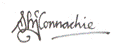 Stuart McConnachieHEADTEACHER